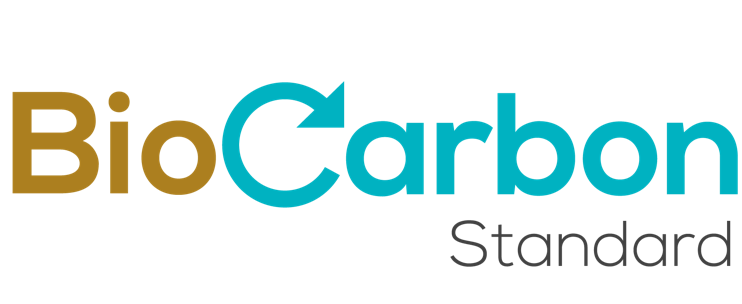 JOINT VALIDATION & VERIFICATION REPORTPROJECT NAMEPROJECT IDConformity Assessment Body | (optional CAB Logo)Note: The instructions, in this validation and verification report template, just serve as a guide and do not automatically represent a complete list of the information that the validation/verification team shall provide under each section of the template.Table of contents1	Executive summary	72	Objective, scope and criteria	73	Validation and verification planning	73.1	Validation and verification plan	73.2	Audit team	73.3	Level of assurance and materiality	83.4	Sampling plan	84	Validation and verification procedures and means	84.1	Preliminary assessment	84.2	Document review	84.3	Interviews	94.4	On-site visit	94.5	Clarification, corrective and forward actions request	94.5.1	Clarification requests (CLs)	94.5.2	Corrective actions request (CARs)	94.5.3	Forward action request (FARs)	105	Validation findings	105.1	Project description	105.2	Project type and eligibility	105.3	Grouped project (if applicable)	115.4	Other GHG program	115.5	Quantification of GHG emission reductions and removals	115.5.1	Start date and quantification period	115.5.2	Application of the selected methodology and tools	115.5.2.1	Title and Reference	115.5.2.2	Applicability	125.5.2.3	Methodology deviations (if applicable)	125.5.3	Project boundary, sources and GHGs	125.5.3.1	Eligible areas in the GHG project boundaries (for AFOLU projects)	125.5.4	Baseline or reference scenario	125.5.5	Additionality	135.5.6	Conservative approach and uncertainty management	145.5.7	Leakage and non- permanence	145.6	Monitoring plan	145.7	Compliance with Laws, Statutes and Other Regulatory Frameworks	155.8	Carbon ownership and rights	165.9	Risk management	165.10	Sustainable development safeguards (SDSs)	175.11	Stakeholder engagement and consultation	176	Verification findings	186.1	Project and monitoring plan implementation	186.1.1	Project activities implementation	186.1.2	Monitoring plan implementation and monitoring report	186.1.2.1	Data and parameters	186.1.2.2	Environmental and social effects of the project activities	196.1.2.3	Procedures for the management of GHG reductions or removals and related quality control for monitoring activities	196.1.2.4	Description of the methods defined for the periodic calculation of GHG reductions or removals, and leakage	196.1.2.5	Assignment of roles and responsibilities for monitoring and reporting the variables relevant to the calculation of reductions or removals	196.1.2.6	Procedures related whit the assessment of the project contribution whit the Sustainable Development Goals (SDGs)	196.1.2.7	Procedures associated with the monitoring of co-benefits of the special category, as applicable	206.2	Quantification of GHG emission reductions and removals	206.2.1	Methodology deviations (if applicable)	206.2.2	Baseline or reference scenario	206.2.3	Mitigation results	216.2.3.1	GHG emissions reduction/removal in the baseline scenario	216.2.3.2	GHG emissions reduction/removal in the project scenario	216.3	Sustainable development safeguards (SDSs)	216.4	Sustainable Development Goals (SDGs)	226.5	Climate change adaptation	226.6	Co-benefits (if applicable)	226.7	REDD+ safeguards (if applicable)	236.8	Double counting avoidance	236.9	Stakeholders’ Consultation	236.9.1	Public Consultation	237	Internal quality control	248	Validation and verification opinion	249	Validation statement	2410	Verification statement	2411	Annexes	25Executive summaryBriefly describe the project including sector, purpose, activities, location, temporality, etc. Summarize the scope of the validation and verification, the validation and verification process and conclusion.Objective, scope and criteriaDescribe the validation and verification objectives, the scope and the validation and verification criteria.Validation and verification planningProvide information regarding validation/verification planning based on the validation/verification objectives, scope and project sector. Include the validation/verification plan, the audit team (roles and responsibilities), duration of validation/verification activities, specific requirements, and the level of assurance and materiality.Validation and verification planDescribe in detail the validation and verification plan, including a documented sampling plan addressing the aspects detailed in ISO 14064-3 and considering the requirements specified by the BCR Standard.Describe the schedule and duration of the validation/verification activities.Audit teamProvide details of the validation/verification team, including technical reviewer and approver. Describe the profile of the professionals in charge of validation/verification, and the activities to be carried out by each one of them, specifying if it is a documentation review, on-site visit, report, technical review, etc.In Annex 1, demonstrate how the team meets the compliance required for the validation/verification, and list the documentation that supports the competencies of the validation/verification team, required in the BCR Validation and Verification Manual (VVM).In addition, describe the compliance of the validation/verification team with the requirements of BCR Antibribery policy detailed in section 8.2.4 of the BCR Validation and Verification Manual.Level of assurance and materialityExplain the assessment of the GHG data and information, to enhance evidence to evaluate the project's mitigation results, based on a sampling plan, selecting data and information that provide a reasonable assurance level and ensure compliance with materiality requirements.Establish the relative importance (materiality), considering the objectives, assurance level, criteria and scope of validation/verification.Provide a complete description of the assessment concerning the individual or the aggregation of errors or omissions that would significantly misrepresent a GHG assertion and could influence the conclusions about GHG emissions reductions/removals.Provide the level of assurance (degree of confidence in the mitigation results) achieved, and evidence collected accordingly, used in the validation/verification process. Sampling planProvide a complete description of the sampling plan, considering the level of assurance, the scope of validation/verification, the validation/verification criteria, the quality and type of evidence (qualitative and quantitative) required to achieve the required level of assurance, the methodologies for determining representative samples, and the risks of potential errors, omissions, or misinterpretations.Validation and verification procedures and meansPreliminary assessmentProvide a description concerning the preliminary evaluation, including the assessment of the sufficient information to determine the purpose and scope of the validation/verification.Document reviewList all documents reviewed or referenced during validation/verification process, include at least: document title, version (if applicable), author(s), organization name, reference (if applicable), document provider, if they are from the project or from other documentary sources used.The report shall include the means for assessment applied and the information related to cross-checking applied.Use the table in Annex 3, below.Interviews Summarize all the interviews carried out with relevant stakeholders, that took place during validation/verification activities. Specify if they were conducted in person, via telephone or video conference. Include a description about the consulted aspects and the results of the interviews.On-site visitDescribe the activities carried out during the on-site visit, as part of the validation/verification process. Consider the characteristics of the project, specifications of the applied methodology, sectoral scope, complexity of information, data and parameters used by the project.Clarification, corrective and forward actions requestSummarize, as appropriate (clarification, correction or forward actions), in compliance with GHG mitigation objectives, applicability of methodology, uncertainty assessment, conservative approach, baseline, project mitigation results, additionality criteria, carbon rights ownership, environmental and social assessment, co-benefit criteria and indicators (if applicable), among others.Include the assessment of the project contribution to sustainable development objectives, stakeholders’ consultation and compliance with national legislation, and the monitoring plan.Abridge the process for the resolution of any findings raised by the validation and verification team.Clarification requests (CLs)If applicable, briefly describe the issues and the total number of findings that correspond to clarification request.Corrective actions request (CARs)If applicable, briefly describe the issues and the total number of findings that correspond to corrective actions request.Forward action request (FARs)If applicable, briefly describe the issues and the total number of findings that correspond to forward actions, that is, findings raised during the validation/verification, for the subsequent project verifications.Remark the total number of corrective action requests, clarification requests, forward action requests and other findings raised during the validation and verification.In Annex 2, below, provide a summary of any CLs, CARs and FARs raised, including the response provided by the project holder, any resulting changes to the project documents and the final conclusion.Validation findingsSummarize the compliance, in accordance with applicable validation requirements in the BCR Standard and the VVM, describing means of validation and a brief description of findings.Project descriptionExplain how the project description was assessed, in accordance with the applicable validation requirements. Project type and eligibilityProvide the steps carried out to assess if the information presented by the GHG project holder complies with the conditions established in the BCR Standard and VVM. Explain whether the project holder identified the scope, the project type, the project activities and the project scale, in accordance with the BCR Standard.Table 1. Project type and eligibilityGrouped project (if applicable)Explain how was assessed the compliance with the requirements and conditions to develop a grouped project in accordance with the BCR standard and the applied methodology.For AFOLU projects, this explanation should include the assessment regarding (among others), how the project holder identifies the expansion area of the Project and define the criteria for the addition of the new areas.Other GHG programConfirm whether the project (or project areas, in the AFOLU sector) is participating or participated under other GHG program. Explain how was assessed the compliance of the conditions in section 24 of BRC Standard, as follows:Confirm if the project is registered under any other GHG program. In this case, include the reasons which the project holder decided to registry the project under BCR Standard. Provide evidence related the registry in another program.State whether the project has been rejected by any other GHG program. Provide the program name and the reasons and date for rejection, including any other relevant information.Present a complete assessment of potential overlapping of the project areas in AFOLU projects. Provide a conclusion regarding the compliance of the related requirement.Quantification of GHG emission reductions and removals Explain the steps taken to assess the emission reductions or removals quantification in accordance with the applicable requirements in the applied methodology and the VVM.Start date and quantification periodProvide an assessment regarding compliance with the start date, expected quantification period, project operational time and lifespan, in accordance with the applicable validation requirements in the VVM.Application of the selected methodology and toolsTitle and ReferenceProvide the title and reference of the methodology and the applicable tools. Confirm that the applied methodology and tools, and their specific versions are valid at the time of submission of the project registration.Projects holders shall apply methodologies eligible under this Standard. Methodologies shall be applied in full, including the full application of any tools or parameters/data referred to by a methodology.Explain how the application of methodology and tools were assessed in accordance with applicable validation requirements.ApplicabilityDescribe the steps carried out to evaluate conformance of the project with all the applicability conditions of the methodology and tools applied to quantify the GHG emissions reductions/removals.Provide a clear conclusion regarding each applicability condition of the methodology and any tools applied by the project holder.Methodology deviations (if applicable)Confirm whether any deviation from the selected methodology has been approved by the Technical Committee of BioCarbon. Describe the assessment of the deviation applied, and the conformance with the deviation approval (if applicable).Project boundary, sources and GHGsDescribe the steps taken to evaluate if the project complies with all the information regarding the project boundary. Include details of the documentation assessed and the aspects reviewed during the site visit.Explain how the project boundary, selected sources and gases were assessed in accordance with applicable validation requirements related to the project boundary in the VVM.Provide a conclusion regarding whether the project boundary, selected sources, and reservoirs are duly justified for the project holder.Eligible areas in the GHG project boundaries (for AFOLU projects)Provide a complete description of the compliance assessment with the areas in the geographical limits of the project corresponding to the categories of land cover/use, conforming the requirements set forth in the BCR Standard and the applied methodology.Baseline or reference scenarioExplain how the baseline scenario identified for the project holder was assessed in accordance with the applicable validation requirements related to the establishment of the baseline scenario in the applied methodology and the VVM.Describe the steps taken to assess baseline or reference scenario, including (as applicable) whether:assumptions, methods, parameters, data sources, and factors are transparently applied, justified appropriately and supported by adequate evidence;uncertainty is considered and there was used prudential assumptions;relevant national as also when applicable to sectoral policies and circumstances was considered and are listed in the project document;the procedures for identifying the baseline scenario maintain consistency with the emission factors, activity data, projection variables of GHG emissions, and the other relevant parameters;the implementation of procedures to ensure data quality under ISO 14064-2 and the requirements of the applied methodology.Provide details, undertaking consideration to the sources of information, about the baseline identification assessment and cross-check data used in the identified baseline scenario. Provide a conclusion confirming that the documentary evidence used in determining the baseline scenario is relevant, and correctly justified.In accordance with section 11.2 of the BioCarbon Standard, for all types of AFOLU projects, the project holder shall, for the duration of the project, reassess the baseline every 10 years and submit it for validation with subsequent verification.Where appropriate, provide details, taking into account the sources of information, of the baseline reassessment and cross-checking data used in the established baseline scenario. Provide a conclusion confirming that the evidence used to establish the baseline scenario is relevant and properly justified.AdditionalityExplain how the additionality was assessed in accordance with the applicable validation requirements, related to the demonstration of additionality in the BCR Standard and the Baseline and Additionality Guidance.Summarize an assessment concerning the demonstration that emission reductions/removals do not correspond to emission reductions attributable to the implementation of legally required actions.If applicable, explain how the actual additionality conditions were assessed in accordance with the applicable verification requirements. Review the pertinence of the information and evidence related to additionality.Provide a detailed description, including sources of information, and cross-check data used in the additionality demonstration. Afford an overall conclusion regarding whether additionality is justified for the project holder.Conservative approach and uncertainty managementProvide a description regarding how the GHG Project Holder applied the mechanisms for managing uncertainty in the baseline quantification and mitigation results.Evaluate whether the project adequately demonstrates and justifies if the use of data and parameters to estimate the reduction or removal of GHG emissions are consistent with the emission factors, activity data, projection of GHG emissions, and the other parameters used to construct the inventory national of GHG and the national reference scenario. If this is the case, then it is unnecessary to apply the percentages defined for the discount factor provided in the guidelines for managing uncertainty.If applicable, provide a conclusion about the use of percentages defined for the discount factor provided in the guidelines for managing uncertainty.Provide an overall conclusion regarding the conservative approach and uncertainty management and include an explanation concerning how reached out this conclusion.Leakage and non- permanenceWhere relevant, describe the steps taken to assess the application of the leakage and non-permanence risk. Provide an assessment concerning the applied mechanisms for managing the risk of leakage, taking account the established in the methodological documents.Provide a description regarding how the project holder ensures the permanence of the project activities, following the conditions set forth by the BCR Standard. In the same way, summarize the assessment of the actions to ensure the project benefits are maintained over time. For this, describe how was assessed the use by the GHG Project Holder of the BCR Tool “Permanence and Risk Management”. The tool is available at the BCR website, make sure you are using the latest version.Monitoring planExplain how the description of the monitoring plan was assessed in accordance with the applicable validation requirements related to the monitoring plan in the VVM. Describe the process for the assessment of the monitoring plan.Provide a summary of the compliance of follows:necessary data and information to estimate GHG reductions or removals during the quantification period;data and supplementary information for determining the baseline or reference scenario;specification of all potential emissions that occur outside the project boundaries, attributable to the activities of the GHG Project (leakage);information related to the assessment of environmental and social effects of the project activities;procedures established for the management of GHG reductions or removals and related quality control for monitoring activities;description of the methods defined for the periodic calculation of GHG reductions or removals and leakage;the assignment of roles and responsibilities for monitoring and reporting the variables relevant to the calculation of reductions or removals;the related procedures whit the assessment of the project contribution whit the Sustainable Development Goals (SDGs);criteria and indicators related to the contribution of the project to sustainable development objectives;procedures associated with the monitoring of co-benefits of the special category, as applicable;criteria and indicators defined to demonstrate the additional benefits and measurement of co-benefits and the specific category, as applicable.Provide a description of the steps taken for evaluate if the monitoring plan is based on a monitoring methodology approved within the framework of the methods referred to in section 8 of the BCR Standard and the following:national circumstances and the context of the GHG Project;monitoring good practices, adequate for the follow-up, and control of the activities of the GHG mitigation effort;procedures to ensure data quality under ISO 14064-2.Provide an overall conclusion regarding the compliance of the monitoring plan to the requirements of the applied methodology and any referenced tools.Compliance with Laws, Statutes and Other Regulatory FrameworksProvide a description of the assessment of the project's compliance with all relevant local, regional and national laws, statutes and regulatory frameworks. In addition, compliance with laws related to GHG mitigation activities.Legal compliance includes, but is not limited to, laws related to the protection of human rights and the rights of indigenous peoples, in accordance with international regulations such as the United Nations Declaration on the Rights of Indigenous Peoples and ILO Convention 169 on Indigenous Peoples.Provide a description whether the project holder have implemented a documented procedure (Document Management System) in which to identify and have access, on an ongoing basis, to relevant legislation and regulations, demonstrating that have a procedure in place to periodically review compliance with them.Carbon ownership and rightsProvide an assessment with respect to the carbon rights, including the evaluation of the agreements and documents that ensure the requirement is met. Describe the full assessment of the carbon rights, and the evidence that support a process based on free, prior, and informed consent. Include an explanation about the compliance about the respect of interested parties’ rights to participate in and consent to consultation as part of project design and implementation.In cases where the project involves activities in the territories of ethnic groups and/or local traditional communities, evaluate how the project holder guarantee respect for their rights and carry out the procedures provided for in the applicable legislation.Especially when the ethnic groups and/or local traditional communities are not project participants, i.e. when the project participants are a person or organization other than the ethnic groups or local traditional communities, require certification from the corresponding authority to determine if there are any Ethnic Communities in the area of the project. If there are then the Fundamental Right to Prior Consultation shall be guaranteed, when applicable.Evaluate the implementation of transparent agreements that include fair and equitable compensation provisions in all cases.Review the evidence/documentation that the agreements outline the responsibilities and obligations of all parties involved in the project. Also, the transparency and that stakeholders have a clear understanding of the project's objectives, timelines, and potential impacts.Include an overall conclusion regarding whether ownership and rights are adequately justified by the project holder.Risk managementSummarize the evaluation whether the project holder has carried out a risk assessment and management, including the risks related to the project activities, in the environmental, financial, and social dimensions, as well as the measures designed to manage the risks by the project.Likewise, describe the steps to evaluate the use of the “Risk and permanence” tool by the project holder. Present a conclusion and describe how you reached that conclusion. The tool is available at the BCR website, make sure you are using the latest version.Sustainable development safeguards (SDSs)Provide an assessment whether the project holder has carried out an environmental and social assessment, analyzing the probable effects on biodiversity, ecosystems and communities within the limits of the project. Present a conclusion concerning that the analysis is supported with reliable and recent references.Summarize the evaluation whether the project holder demonstrates that the project activities do not cause any net harm to the communities and/or environment. To support this, the describe the steps to evaluate the use of BCR Tool. Sustainable Development Safeguards, SDSs.Describe the conformance with social and environmental safeguards. These safeguards comprise a series of measures to ensure that the rights of communities are respected and that ecosystems and the environment in general are protected.Provide an assessment about the process of social and environmental due diligence as outlined in the BCR Standard.Likewise, describe the steps to evaluate the use of the “Sustainable Development Safeguards, SDSs” tool by the project holder. Present a conclusion and describe how you reached that conclusion. The tool is available at the BCR website, make sure you are using the latest version.Stakeholder engagement and consultationSummarize the stakeholder consultation and explain whether the consultation has been conducted through a comprehensive assessment and understand the various individuals, groups, and organizations that will be impacted by the project activities.Provide a description of how stakeholder interests have been considered, potential risks identified, and appropriate mitigation measures put in place. Review whether the documentation provides appropriate mechanisms for stakeholders to comment on the project and demonstrates how stakeholders are appropriately involved.Evaluate documentary (or other) evidence to ensure that invitations to comment have been sent to relevant stakeholders.Prepare and document a report on the comments received during the stakeholder consultation. Provide a complete list of comments, including contact information for the stakeholder who made the comment. Also assess whether the comments were considered. If there have been stakeholder complaints or grievances, provide a full explanation of how they were addressed and whether they were satisfactorily resolved.Verification findingsSummarize the compliance, in accordance with applicable verification requirements in the BCR Standard and the Validation and Verification Manual (VVM), describing means of verification and a brief description of findings.Project and monitoring plan implementationProject activities implementationProvide a description regarding the assessment of the implementation and operational status of the project as of this monitoring period, in accordance with the document project and the monitoring plan validated, and the applicable verification requirements.Provide an explanation concerning the process to assess the existence of any dissimilarities between project implementation and the project description, including a conclusion about the accuracy of the assessment.Include an exhaustive description about the information assessed and the cross check carried out. Provide an overall conclusion regarding the compliance of the project activities implementation to the validated activities and describe how you reached out that conclusion. Monitoring plan implementation and monitoring reportExplain how was assessed the monitoring plan implementation, in accordance with the monitoring plan validated and the applicable verification requirements.Describe the process for the assessment of the monitoring report. The assessment shall include the project boundary, the project activities, the quality control procedures, the data and parameters verification, among others.Explain the GHG project holder's compliance with the application of the BCR tool "Monitoring, Reporting and Verification (MRV)".Data and parametersDescribe the appraisal of the data and parameters monitored. Provide for each parameter the following information:value of monitored parameter in the period for the purpose of calculating emission reductions/removals. Whether the report includes multiple values, a table may be used and included in the verification report or include references to spreadsheet. For default value (such as an IPCC value), where it is ex-post confirmed, the most recent value shall be applied for the assessment;the equipment used to monitor each parameter, including details on accuracy class, and calibration information (frequency, date of calibration and validity), if applicable as per monitoring plan;the measuring and recording method, including the explanation concerning how the parameters are measured/calculated, specifying the measurement and recording frequency;source of data: logbooks, daily records, surveys, sampling plots, inventories, etc.;where relevant, the calculation method of the parameter;the QA/QC procedures applied; information about appropriate emission factors, IPCC default values and any other reference values that have been used in the calculation of emission reductions.Provide an overall conclusion about each data and parameter monitored, including a reference of the cross-checked information and documentation.Environmental and social effects of the project activitiesProvide an assessment concerning the monitoring of the environmental and social effects of the project activities, including how the verification was performed and the cross checking of the documents and additional information reviewed.Procedures for the management of GHG reductions or removals and related quality control for monitoring activitiesDescribe the appraisal of the procedures implemented for the management of GHG reductions or removals and related quality control for monitoring activities. Provide an overall conclusion whether the procedures implemented are appropriated, in consistency with the monitoring plan and the verification requirements. Description of the methods defined for the periodic calculation of GHG reductions or removals, and leakageProvide an assessment regarding the monitoring of the methods defined for the periodic calculation of GHG reductions or removals, and leakage.  Provide an overall conclusion and explain how you reached out this conclusion.Assignment of roles and responsibilities for monitoring and reporting the variables relevant to the calculation of reductions or removalsSummarize the verification process about the assignment responsibilities for monitoring and reporting the variables relevant to the calculation of reductions or removals.  Provide a conclusion about this issue.Procedures related whit the assessment of the project contribution whit the Sustainable Development Goals (SDGs)Provide the assessment regarding the monitoring procedures to demonstrate the project contribution with the Sustainable Development Goals.Provide a conclusion concerning the monitoring of the criteria and indicators related to the contribution of the project to sustainable development objectives.Procedures associated with the monitoring of co-benefits of the special category, as applicableProvide the assessment regarding the monitoring procedures to demonstrate the project additional benefits.Provide a conclusion about the criteria and indicators monitored to demonstrate the additional benefits and measurement of co-benefits and the specific category, as applicable.Finally, please provide an explanation regarding the compliance of the monitoring implementation and report to the monitoring plan. Provide an overall conclusion about the monitoring plan implementation, the completeness of monitoring and the suitability of the implemented monitoring system. Describe how you reached out that conclusion.Quantification of GHG emission reductions and removals Explain the steps taken to assess the consistency of the GHG emission reductions or removals quantification in accordance with the applicable requirements in the applied methodology and the VVM.Methodology deviations (if applicable)Confirm whether any deviation from the selected methodology has been approved by the Technical Committee of BioCarbon. Describe the assessment of the deviation applied, and the conformity with the approved deviation (if applicable).Baseline or reference scenarioProvide an explanation regarding the assessment of the baseline or reference scenario identified by the project holder, including the methods and formulae set out in the project description for calculating baseline emissions/removals, in accordance with the applicable verification requirements related to the baseline scenario and the VVM.Describe the steps taken to assess baseline or reference scenario, including (as applicable) whether:assumptions, methods, parameters, data sources, and factors are transparently applied, justified appropriately and supported by adequate evidence;uncertainty is considered and there was used prudential assumptions;relevant national as also when applicable to sectoral policies and circumstances was considered and are listed in the project description;the procedures for identifying the baseline scenario maintain consistency with the emission factors, activity data, projection variables of GHG emissions, and the other relevant parameters;the implementation of procedures to ensure data quality under ISO 14064-2 and the requirements of the applied methodology;Provide details, giving consideration to the sources of information, about the baseline identification assessment and cross-check data used in the determined baseline scenario. Provide a conclusion confirming that the documentary evidence used in determining the baseline scenario is relevant, and correctly justified.Describe the procedures carried out to assess the quantification of GHG reduction/removal of GHG emissions, including relevant data, parameters and equations, assumptions or additional considerations used in accordance with the provisions of the applied methodology.Mitigation resultsProvide a description on how was evaluated that the mitigation results attributable to the project activities are adequately calculated. Describe the assessment regarding the reliability of the data and parameters, the source of the information, the nature of the evidence, and the default values used in the monitoring report. Provide an assessment concerning the calculation of GHG emission reductions or removals. Describe the assessment related to the accuracy of GHG emission reductions /removals, including accuracy of spreadsheet formulae, conversions and aggregations, and consistent use of the data and parameters.Provide an overall concluding statement regarding whether the methodology and any referenced tools have been applied correctly to calculate baseline emissions, project emissions, leakage and GHG emission reductions/removals.GHG emissions reduction/removal in the baseline scenarioDescribe the procedures carried out to assess the quantification of GHG reduction/removal of GHG emissions, including relevant data, parameters and equations, assumptions or additional considerations used in accordance with the provisions of the applied methodology.GHG emissions reduction/removal in the project scenarioProvide the assessment of the calculations for the GHG emissions reduction/removal during the monitoring (verification) period, as well as the total estimated reduction and the estimated annual average.Provide an overall concluding statement regarding whether the methodology and any referenced tools have been applied correctly to calculate baseline emissions, project emissions, leakage and GHG emission reductions/removals.Sustainable development safeguards (SDSs)Provide a clear description regarding the assessment that confirms that the project holder explain in detail the results of the social and environmental assessment, analyzing the foreseeable impacts on biodiversity and ecosystems within the project boundaries. Evaluate whether the analysis is supported by reliable and up to-date references.Summarize the assessment regarding that the project not negatively impact the natural environment or communities. Identify and address any negative environmental and socio-economic impacts of project activities.Describe completely the evaluation of the assumptions considered and the relevant documentation and evidence. Provide an explanation that how were assessed the reliability and pertinence of the references used in the environmental and social assessment. Describe the process to assess the application, the results and conclusions of the BCR Tool.  “Sustainable Development Safeguards, SDSs” by the project holder. Present a conclusion and describe how you reached out that conclusion. The tool is available at the BCR website, make sure you are using the latest version.Sustainable Development Goals (SDGs)Provide the process to evaluate compliance of the criteria and indicators that the project establishes to determine how the applicable activities of the project contribute to the objectives of sustainable development, using the tool ¨SDG Tool¨.Include an assessment considering whether the project has implemented activities that result in the SDG contributions. Provide an overall conclusion regarding the adherence of the tool Sustainable Development Goals (SDG). The tool is available at the BCR website, make sure you are using the latest version.Climate change adaptationProvide an assessment to evaluate the criteria and indicators used by the project to carry out actions to demonstrate their contribution to climate change adaptation, in accordance with the provisions of the BCR Standard.Co-benefits (if applicable)If applicable, describe the process to assess the measurement of co-benefits. Provide an assessment concerning the demonstration that the project holder provides additional benefits for the society or environment (biodiversity conservation, benefits on communities and gender equality), according to the model of criteria and indicators that monitor each of the conditions and demonstrate compliance with them.REDD+ safeguards (if applicable)Describe the assessment to the compliance by the project with respect to REDD+ safeguards, including the review of indicators, monitoring criteria, by using the ¨Safeguards REDD+¨ tool.Take in account that whether the host country have a national interpretation related to Safeguards, it is required the respect of that interpretation.Present a conclusion and describe how you reached that conclusion. The tool is available at the BCR website, make sure you are using the latest version.Double counting avoidanceDescribe how the verification was performed regarding the assessment of the double counting avoidance, considering the requirement that prohibits the double counting, issuance, and retirement of GHG mitigation results.For AFOLU projects, provide an assessment and detail how it has been confirmed that the project areas are not included within other project boundaries. Present a cartographic analysis that ensure the validity of this assessment.Provide the steps carried out for the assessment of the application of the BCR Tool “Avoiding Double Counting (ADC)” which sets out the principles and requirements for the BCR Program, to avoid double counting of emission reductions or removals. The tool is available at the BCR website, make sure you are using the latest version.Stakeholders’ ConsultationExplain how the local stakeholder consultation process was assessed in accordance with the applicable validation and verification requirements, related to the local stakeholder consultation in the VVM. Provide a conclusion confirming (or not) the compliance with the requirement.Public ConsultationSummarize the public comments received during the public consultation period and describe the assessment whether the project holder considered all comments submitted. Include the evaluation of the information, providing the responses of the comments and describe any resultant changes to the project design, or justify that the comment is not relevant.Include an overall conclusion regarding public consultation.Internal quality controlDescribe the measures taken to ensure the quality of the validation and verification activities.Validation and verification opinionProvide a validation and verification opinion in accordance with the applicable validation requirements in the VVM. Summarize the validation and verification results according to the scope, objectives, GHG emission reduction / removal calculations and the project activities implementation during the monitored period.Validation statement	Provide a validation statement in accordance with the provisions of the BCR Standard and the Validation and Verification Manual.This validation statement shall be contained in a document attached to this joint validation and verification report.Verification statement	Provide a verification statement in accordance with the provisions of the BCR Standard and the Validation and Verification Manual, complying with the following:addresses the intended users of the GHG declaration;describes the level of assurance of the quantity of GHG emission reduction / removals achieved thought the project activities, during the verification period;describes the objectives, scope, and criteria for verification;explains whether the data and information supporting the GHG declaration are hypothetical, projected as also when applicable to historical;is accompanied by the GHG statement made by the responsible party;includes the CAB's conclusion on the GHG declaration, including any qualifications or limitations;adds conclusions on criteria and indicators related to co-benefits, and;includes a judgment on the project's contribution to sustainable development objectives.In addition, present a declaration that the GHG statement verification was conducted in accordance with ISO 14064-3, and include the applicable version.This verification statement shall be contained in a document attached to this joint validation and verification report.AnnexesAnnex 1. Competence of team members and technical reviewersProvide documentation to demonstrate the required competence of validation team members and technical reviewers.Annex 2. Clarification requests, corrective action requests and forward action requestsIf needed, copy the table and fill out with the findings raised, in ¨Finding Type¨ choose whether it is clarifying, corrective or forward action. Annex 3. Documentation reviewUse the table to list all document reviewed and referenced during the validation, including BCR or CDM documents. For each document, indicate the following:Title: provide the title of the document. Include the version number, if applicable;Author: provide the name(s) of author(s). Where the author(s) belong(s) to the organization(s) that issue the document, provide only the name(s) of the organization(s);References to the document: where applicable, provide the relevant reference to the document such as the dates of completion/publication and URL;Provider: choose one of the following options to indicate who provided the document to the CAB for its review.Annex 4. AbbreviationsUse the table to list all the abbreviations used in this report.Validation & Verification ReportValidation & Verification ReportProject TitleIt shall identically match the name of the project that is registered in the BCR registration platform.Project IDIt shall match the unique registration number of the project.Project holderOrganization or person owning the project.Project Type/Project activityIndicate the type of project and the project activity.Grouped projectIndicate if the project corresponds to a grouped project or not.Version number of the Project Document to which this report appliesIndicate the version number of the Project Document.Applied methodologyIndicate the title and version of the methodology used by the project and that will be subject to Validation.Project locationIndicate the country in which the project is located.Indicate the city(s) in which the project sites are located.Project starting dateIndicate the start date of the project activities.(DD/MM/YYYY)Quantification period of GHG emissions reductions/removalsIndicate the programmed period of quantification of GHG emissions reductions/removals.(MM/DD/YYYY to MM/DD/YYYY)Estimated total and mean annual amount of GHG emission reductions/removalsIndicate the total amount of GHG emissions reductions/removals (during the quantification period).Indicate the estimated average annual amount of GHG emission reductions/removals.Monitoring periodDD-Month-YYYY to DD-Month-YYYYTotal amount of GHG emission reductions/removalsIndicate the total amount of GHG emissions reductions/removals (during the monitoring period).Indicate the average annual amount of GHG emission reductions/removals.Contribution to Sustainable Development GoalsList the sustainable development objectives with which the project complies.Special category, related to co-benefitsIndicate the special category to which the project applies.Version and date of issueVersion number of this report and date of issue.Work carried out byIndividuals who conducted this validation.Approved byName and signature of the individual at the CAB who approved this validation report.General template instructions:This template is for the joint validation and verification of projects under the BCR Standard.Complete the information each tittle according to the Instructions relate back to the rules and requirements set out in the BCR Standard (paragraphs in font: Constantia, 11 pt., Italic, gray or “Template” style) using Constantia,12 pt., black or “Normal” style.Do not modify any features of the template, including styles.Submit the document as a non-editable PDF, deleting this table beforehand.Eligibility criteriaEvaluation by validation bodyScope of the BCR StandardTextProject typeTextProject activity(es)TextProject scale (if applicable) TextFinding ID1Type of findingClarification / Corrective/ Forward actionDate DD/MM/YYSection No.Section No.Section No.Section No.Section No.Indicate the section number of the validation report to which each CL, CAR or FAR corresponds.Indicate the section number of the validation report to which each CL, CAR or FAR corresponds.Indicate the section number of the validation report to which each CL, CAR or FAR corresponds.Indicate the section number of the validation report to which each CL, CAR or FAR corresponds.Indicate the section number of the validation report to which each CL, CAR or FAR corresponds.Description of findingDescription of findingDescription of findingDescription of findingDescription of findingProject holder response (dd/mm/yyyy)Project holder response (dd/mm/yyyy)Project holder response (dd/mm/yyyy)Project holder response (dd/mm/yyyy)Project holder response (dd/mm/yyyy)Documentation provided by the project holderDocumentation provided by the project holderDocumentation provided by the project holderDocumentation provided by the project holderDocumentation provided by the project holderCAB assessment (dd/mm/yyyy)CAB assessment (dd/mm/yyyy)CAB assessment (dd/mm/yyyy)CAB assessment (dd/mm/yyyy)CAB assessment (dd/mm/yyyy)Document Title / VersionAuthorOrganizationDocument provider (if applicable)AbbreviationsFull texts